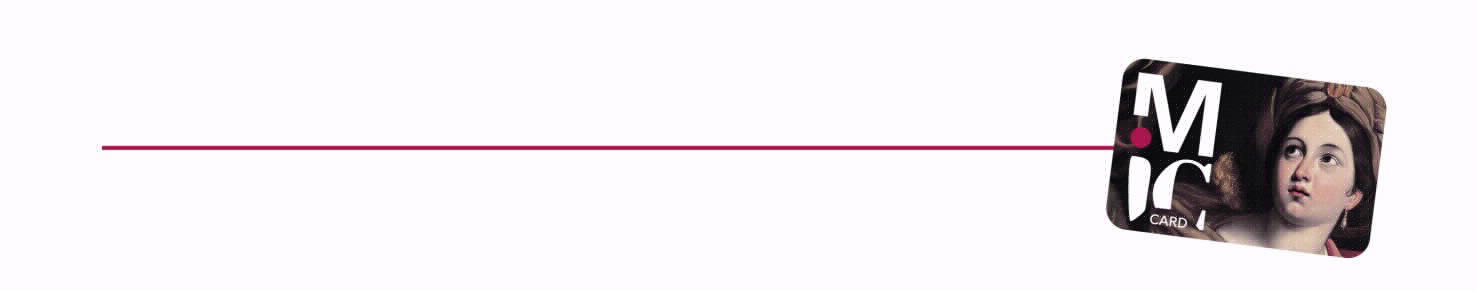 MUSEI DEL SISTEMA MUSEI IN COMUNE - GRATUITI SOLO PER I POSSESSORI MICLa MIC, al prezzo di 5 euro, consente 12 mesi di ingresso illimitato e gratuito anche nei Musei dei Sistema Musei Civici che prevedono un biglietto d’ingresso:MUSEI CAPITOLINI, Piazza del Campidoglio CENTRALE MONTEMARTINI, Via Ostiense 106MERCATI DI TRAIANO - MUSEO DEI FORI IMPERIALI, Via Quattro Novembre 94MUSEO DI ROMA, Piazza Navona 2MUSEO DI ROMA IN TRASTEVERE, Piazza Sant’Egidio 1BMUSEI DI VILLA TORLONIA (Casino dei Principi / Casino Nobile / Casina delle Civette)Via Nomentana 70MUSEO DELL’ARA PACIS, Lungotevere in AugustaMUSEO CIVICO DI ZOOLOGIA, Via Ulisse Aldrovandi, 18GALLERIA D’ARTE MODERNA, Via Francesco Crispi 24I possessori della MIC hanno inoltre diritto all'ingresso gratuito nei siti storico artistici e archeologici della Sovrintendenza Capitolina aperti a gruppi e associazioni culturali esclusivamente su prenotazione allo 060608 (le visite guidate sono invece a pagamento): ACQUEDOTTO VERGINE, AUDITORIUM DI MECENATE, INSULA ROMANA SOTTO PALAZZO SPECCHI, LUDUS MAGNUS, MITREO DELL'ARA MASSIMA DI ERCOLE (Mitreo del Circo Massimo), MONTE TESTACCIO, NINFEO DI VIA DEGLI ANNIBALDI, PORTA ASINARIA, SEPOLCRI REPUBBLICANI DI VIA STATILIA, TROFEI DI MARIO E PORTA MAGICA, COLOMBARIO POMPONIO HYLAS, IPOGEO DI VIA LIVENZA, MAUSOLEO MONTE DEL GRANO, NECROPOLI OSTIENSE (Sepolcreto Ostiense), CASA DEI CAVALIERI DI RODI, MUSEO DEL TEATRO ARGENTINA, CISTERNA ROMANA DELLE "SETTE SALE", AREA ARCHEOLOGICA DEL SEPOLCRO DEGLI SCIPIONI, NINFEO DELL'UCCELLIERA, INSULA DELL'ARA COELI, MAUSOLEO OSSARIO GARIBALDINO, FONTANONE DELL'ACQUA PAOLA (Fontanone del Gianicolo), CASINA DEL CARDINAL BESSARIONE, AREA SACRA DI S. OMOBONO, VILLA DI PLINIO A CASTELFUSANO, TORRE DELLA MOLETTA E AREA ARCHEOLOGICA DEL CIRCO MASSIMO, FORI IMPERIALI.Resta invece a ingresso gratuito, per chiunque, a prescindere dal possesso della MIC, l’accesso ai seguenti piccoli musei del Sistema Musei in Comune: MUSEO NAPOLEONICO, MUSEO DI SCULTURA ANTICA GIOVANNI BARRACCO, MUSEO CARLO BILOTTI - ARANCIERA DI VILLA BORGHESE, MUSEO PIETRO CANONICA, MUSEO DELLE MURA, VILLA DI MASSENZIO, MUSEO DELLA REPUBBLICA ROMANA E DELLA MEMORIA GARIBALDINA, MUSEO DI CASAL DE’ PAZZI, CASA MUSEO ALBERTO MORAVIA. LE COLLEZIONI PERMANENTI E I TESORI NEI MUSEI IN COMUNEI Musei in Comune costituiscono un’offerta culturale varia ed eclettica per il prestigio e la particolarità delle sedi, per le diverse tematiche e per l’immenso valore del patrimonio esposto. La ricca programmazione delle mostre temporanee al Museo di Roma in Trastevere trova senso, identità e confronti sempre nuovi con la collezione permanente, mantenendo un dialogo costante con i cambiamenti sociali e i loro riflessi nelle arti visive e nei media. La collezione permanente mostra gli aspetti salienti della vita popolare romana dalla fine del Settecento alla seconda metà del Novecento, filtrata attraverso i gusti e i convincimenti degli artisti e dei folkloristi che l’hanno rappresentata. In particolare, la collezione comprende una raccolta di dipinti, stampe, disegni e acquerelli, tra cui la famosa serie Roma pittoresca di Ettore Roesler Franz, esposta a rotazione per motivi conservativi. È possibile vedere tutti gli acquerelli che compongono l’intera serie, attraverso una postazione multimediale con i 119 acquerelli comprensivi di schede esplicative e di approfondimenti.     I Musei di Villa Torlonia, la più recente delle ville nobiliari romane dal fascino particolare dovuto all’originalità del giardino e alla ricca e inaspettata quantità di edifici e arredi artistici, possono essere luoghi di visite frequenti. Nel Casino Nobile, oltre alla ricca collezione della Scuola Romana, è possibile ammirare arredi e opere provenienti dalla Villa e dalla ricchissima collezione statuaria della famiglia Torlonia. È compresa nel percorso espositivo la ricostruzione della Camera da letto di Giovanni Torlonia (1872-1938), con i mobili che furono poi utilizzati da Benito Mussolini all’epoca della sua permanenza nella Villa stessa, dal 1925 al 1943.La varietà dei materiali che arredano le stanze della Casina delle Civette offre al visitatore un percorso di grande interesse, alla continua scoperta di particolari inediti e suggestivi, tra gli esuberanti elementi decorativi dell’edificio e le opere che vi sono esposte. Tra le tante decorazioni, la presenza delle vetrate artistiche è la cifra distintiva del museo, che costituisce un “unicum” nel panorama artistico internazionale. Le vetrate artistiche sono prodotte tutte dal laboratorio di Cesare Picchiarini su disegni di Duilio Cambellotti, Umberto Bottazzi, Vittorio Grassi e Paolo Paschetto.Un viaggio nel tempo, seguendo i molti racconti possibili della città: questo è ciò che offre il nuovo allestimento del Museo di Roma, a piazza Navona. In un susseguirsi di sale affrescate e perfettamente conservate nell’aspetto originario del settecentesco Palazzo Braschi, il percorso di visita è pensato come una narrazione continua, attraverso i temi che maggiormente hanno caratterizzato la città dal Seicento alle trasformazioni urbanistiche postunitarie e del Ventennio fascista. A queste ultime è dedicato il terzo piano del palazzo, con filmati dell’Istituto Luce e plastici restitutivi della ‘Roma sparita’.  I Mercati di Traiano - Museo dei Fori Imperiali sono un complesso archeologico unico al mondo: un “quartiere” che ha vissuto l’evoluzione della città dall’età imperiale ai giorni nostri, costantemente riutilizzato e trasformato, è un palinsesto completo della tecnica costruttiva antica e dei sistemi di produzione. Con i Fori Imperiali è anche il luogo della rappresentazione della propaganda imperiale, che consente di leggere la comunicazione del potere attraverso la maestosità delle strutture e delle decorazioni architettoniche di un’area archeologica unica al mondo; gli spazi interni ospitano mostre temporanee che approfondiscono i temi offerti del complesso monumentale.La collezione della GAM raccoglie i nomi più significativi dell’arte italiana della prima metà del Novecento quali Carrà, de Chirico, Carena, Casorati, Capogrossi, Scipione, Cavalli, Afro, Severini, Trombadori, Morandi e molti altri, oltre a un significativo nucleo di opere della seconda metà dell’Ottocento. I capolavori della collezione sono esposti a rotazione e la Galleria si pone oggi come prezioso e insostituibile tassello nell’ampio e articolato panorama dell’offerta museale della Capitale: con una serie di mostre ed eventi ad ampio raggio, volti a valorizzare il patrimonio e attraversare con sempre nuove tematiche l’arte del XIX e XX secolo.Il Museo dell’Ara Pacis, recente opera dell’architetto Richard Meier, ospita il monumento alla pace augustea, opera d’arte tra le più note di Roma per il suo ricco apparato decorativo, con il corteo delle massime cariche sacerdotali e dei membri della famiglia imperiale, guidati dallo stesso Augusto, le mitiche origini di Roma e le glorie augustee che hanno donato all’impero la possibilità di vivere tempi tanto felici da essere denominati seculum aureum. Attraverso la lettura dei rilievi è possibile legare il significato delle figurazioni con le trasformazioni urbane promosse da Augusto soprattutto in questa zona della città, dove spiccano i monumenti simbolo del periodo come il Mausoleo di Augusto e il Pantheon. La Centrale Montemartini è un museo nel museo che accosta due mondi diametralmente opposti, l’archeologia classica e l’archeologia industriale, che ospita opere e reperti legati alla storia della città e delle sue principali aree archeologiche. Qui si possono ammirare i più importanti reperti provenienti da siti quali il Teatro di Marcello, l’Area Sacra di largo Argentina, il Parco degli Acquedotti con la Villa delle Vignacce e la necropoli della via Ostiense, solo per citarne alcuni.Nel Museo Civico di Zoologia a oggi sono circa 5 milioni i reperti catalogati e inventariati, tra cui esemplari unici al mondo, come specie estinte e numerosi tipi, gli esemplari campione di una specie a cui si fa riferimento per identificare e classificare gli animali. Un affascinante percorso espositivo per temi – dalle condizioni di vita in ambienti estremi quali ghiacci perenni e abissi marini, agli scheletri di diversi esemplari, ai mammiferi più insoliti e rari e altro ancora – per conoscere la diversità animale, attraverso una partecipazione che stimola le capacità di osservazione e riflessione. Strumenti interattivi e ricostruzioni ambientali rendono il percorso sempre nuovo e adatto a ogni tipo di pubblico.I Musei Capitolini, il più antico museo pubblico del mondo, tra i suoi numerosi tesori custodisce la più prestigiosa e ricca collezione di capolavori della scultura antica, la Raccolta Albani collocata a Palazzo Nuovo, con opere di grande bellezza e significato storico, fondamentali per la storia dell’arte antica. Sempre ai Capitolini, quasi un museo nel museo, la Pinacoteca ospita capolavori assoluti di Guido Reni, Tiziano, Caravaggio, che da soli valgono più visite. Da scoprire, la Sibilla Cumana del Domenichino, che è stata scelta come immagine simbolo della MIC card.Realizzato a Roma nel 1622 da Domenico Zampieri detto il Domenichino (Bologna 1581 - Napoli 1641), il dipinto (olio su tela, cm 138 x 103) è esposto nella Pinacoteca Capitolina ai Musei Capitolini. Secondo la tradizione, le Sibille (pagane) avevano preannunciato la nascita di Cristo, così come i profeti biblici. La loro raffigurazione nella pittura del Seicento era l’occasione per dipingere raffinate figure femminili, come questa realizzata da Domenichino, combinando insieme posa classica e morbida sensualità. La Sibilla Cumana è diventata nel tempo una delle immagini simboliche della sontuosa pittura del Barocco romano. Registrata nel Seicento e nella prima metà del Settecento nella collezione romana della famiglia Pio, la tela fu ceduta al pontefice Benedetto XIV nel 1750, insieme a numerosi capolavori della celebre raccolta, e fu destinata dal Papa alla Pinacoteca Capitolina, istituita da poco sul Campidoglio romano.MOSTRE IN CORSO NEI MUSEI IN COMUNE - GRATUITE PER I POSSESSORI MICAl 3 luglio 2018Traiano. Costruire l’Impero, creare l’EuropaMERCATI DI TRAIANO - MUSEO DEI FORI IMPERIALI | Fino 16 settembre 2018Columna Mutatio – LA SPIRALE MERCATI DI TRAIANO - MUSEO DEI FORI IMPERIALI | Fino al 18 novembre 2018 Egizi Etruschi. Da Eugene Berman allo Scarabeo doratoCENTRALE MONTEMARTINI | Fino al 31 ottobre 2018Roma città moderna. Da Nathan al SessantottoGALLERIA D’ARTE MODERNA | Fino al 28 ottobre 2018Dreamers. 1968: come eravamo, come saremoMUSEO DI ROMA IN TRASTEVERE | Fino al 2 settembre 2018Raffaele de Vico (1881-1969). Architetto e paesaggistaMUSEO DI ROMA | Fino al 30 settembre 2018I Papi dei Concili dell’era moderna. Arte, Storia, Religiosità e CulturaMUSEI CAPITOLINI | Fino al 9 dicembre 2018 Amin Gulgee “7”GALLERIA D’ARTE MODERNA | Fino al 23 settembre 2018Duilio Cambellotti. Mito, sogno e realtàMUSEI DI VILLA TORLONIA - CASINO DEI PRINCIPI e CASINO NOBILE | Fino all’11 novembre 2018Bosco magico. Gli alberi sciamanici di Paolo MartellottiMUSEI DI VILLA TORLONIA - CASINA DELLE CIVETTE | Fino al 30 settembre 2018 WALLS. Le Mura di Roma. Fotografie di Andrea JemoloMUSEO DELL’ARA PACIS | Fino al 9 settembre 2018La biblioteca del Principe. Libri d’Artista di Vittorio FavaMUSEI DI VILLA TORLONIA - CASINA DELLE CIVETTE | Fino al 30 settembre 2018 Peter Kim. Sull’orlo della formaMUSEO CARLO BILOTTI - ARANCIERA DI VILLA BORGHESE | Fino al 4 novembre 2018Sylvia Plachy. When Will It Be TomorrowMUSEO DI ROMA IN TRASTEVERE | Fino al 2 settembre 2018MOSTRE IN ARRIVO - GRATUITE PER I POSSESSORI MICdal 5 luglio a dicembre 2018Joaquín Roca Rey. Le forme del mitoMUSEO CARLO BILOTTI - ARANCIERA DI VILLA BORGHESE | 5 luglio - 4 novembre 2018I confini dell’Impero Romano – Il Limes Danubiano. Da Traiano a Marco AurelioMERCATI DI TRAIANO - MUSEO DEI FORI IMPERIALI | 6 luglio – 18 novembre 2018Joseph SudekMUSEO DI ROMA IN TRASTEVERE | 19 luglio – 7 ottobre 2018 La Roma dei Re MUSEI CAPITOLINI | 27 luglio – 27 gennaio 2019David RubingerMUSEO DI ROMA IN TRASTEVERE | 7 settembre – 4 novembre 2018Rolf NowotnyMUSEO PIETRO CANONICA | 22 settembre – 28 ottobre 2018Metamorfosi del quotidiano. Il fascino dei materiali Liberty e Déco nella collezione romana di Francesco Principali (1947-1999)MUSEI DI VILLA TORLONIA - CASINA DELLE CIVETTE | 13 ottobre – 9 dicembre 2018 Lisetta Carmi. FotografieMUSEO DI ROMA IN TRASTEVERE | 17 ottobre – 17 febbraio 2019 ROMA/Formato ridotto. Vedute romane di Diego Angeli e visioni fotografiche di Simona Filippini MUSEO DI ROMA IN TRASTEVERE | 16 novembre 2018 – 24 febbraio 2019Villa Borghese di Giacomo BallaMUSEO CARLO BILOTTI - ARANCIERA DI VILLA BORGHESE | 29 novembre – 17 febbraio 2019L’acqua di Talete. José MolinaMUSEO CARLO BILOTTI - ARANCIERA DI VILLA BORGHESE | 29 novembre – 17 febbraio 2019Alberto Bardi. Opere 1964/1984MUSEI DI VILLA TORLONIA - CASINO DEI PRINCIPI | Fine novembre 2018 – Fine febbraio 2019 Ludwig Pollak. Archeologo e mercante d'arte (Praga 1868 - Auschwitz 1943). Da Giovanni Barracco a Sigmund FreudMUSEO DI SCULTURA ANTICA GIOVANNI BARRACCO | 5 dicembre – 30 marzo 2019Opere di Gerhard GutrufMERCATI DI TRAIANO - MUSEO DEI FORI IMPERIALI | 6 dicembre – 3 marzo 2019Il mito rivisitato. Le maschere arcaiche della Basilicata di Nicola ToceMUSEI DI VILLA TORLONIA - CASINA DELLE CIVETTE | 22 dicembre – 28 aprile 2019MOSTRE A PAGAMENTO ANCHE PER I POSSESSORI MICfino a dicembre 2018Sono a pagamento, anche per i possessori della MIC, le seguenti mostre negli spazi espositivi del Museo di Roma e del Museo dell’Ara Pacis, in quanto prevedono una bigliettazione separata. La Mic Card consente comunque l’ingresso gratuito al Museo e alla collezione permanente.Canaletto 1697-1768   MUSEO DI ROMA | Fino al 19 agosto 2018Il sorpasso. 1946-1960. Quando l’Italia cominciò a correre MUSEO DI ROMA | 19 settembre – 13 gennaio 2019 Ritratto di Marcello Mastroianni MUSEO DELL’ARA PACIS | 26 ottobre – 6 gennaio 2019EVENTI NEI MUSEI E APERTURE STRAORDINARIE - GRATUITI PER I POSSESSORI MICI possessori della MIC potranno accedere gratuitamente ai Musei anche in occasione di aperture straordinarie degli stessi per eventi come il NATALE NEI MUSEI, durante le festività natalizie, la PASQUA NEI MUSEI, durante le festività pasquali, MUSEI IN MUSICA e LA NOTTE DEI MUSEI, in cui si accede normalmente a 1 euro.VISITE GUIDATE, INCONTRI E ALTRE INIZIATIVE - GRATUITE PER I POSSESSORI MICIn programma al 3 luglio 2018GALLERIA D’ARTE MODERNA Via Francesco Crispi, 24Incontri, presentazioni, reading, proiezioni, visite guidate nell’ambito della mostra “ROMA CITTÀ MODERNA. Da Nathan al Sessantotto” fino al 28 ottobre.Incontri in mostraMercoledì 11 luglio 2018 ore 16,00 visita guidata alla mostraore 17,00 Sala espositiva piano I La musica a Roma negli anni ’60. Ricordi, incontri, frammenti di storia. A cura di Marcello Panni (Accademico dell’Accademia Nazionale di Santa Cecilia e Direttore artistico dell’Orchestra Sinfonica Siciliana).Martedì 18 settembre 2018ore 16,00 visita guidata alla mostraore 17,00 Sala espositiva piano I L’altra metà dell’arte. Artiste a Roma nella prima metà del Novecento. A cura di Claudio Crescentini (Sovrintendenza Capitolina) e Francesca Lombardi (storica dell’arte).Giovedì 27 settembre 2018ore 16,00 visita guidata alla mostraore 17,00 Sala espositiva piano I Da Cuba all'Europa, Alba de Céspedes: scrittrice-partigiana e poetessa-intellettuale con la passione per la vita. A cura di Angelo Favaro (Università degli Studi di Roma Tor Vergata) e Anna Pozzi (Università degli Studi di Roma Tor Vergata).Giovedì 11 ottobre 2018ore 16,00 visita guidata alla mostraore 17,00 Sala espositiva piano IRoma. Punto e a capo. A cura di Silvana Cirillo (“Sapienza” Università di Roma), con la partecipazione di Andrea Minuz (“Sapienza” Università di Roma).Reading: Brani scelti dalla letteratura su Roma, fra liberazione e contestazione, letti da Francesca GoliaGiovedì 18 ottobre 2018ore 16,00 visita guidata alla mostraore 17,00 Sala espositiva piano ILa musica a Roma fra le due guerre. A cura di Alessandra Carlotta Pellegrini (Fondazione Isabella Scelsi). Introduce Daniela Vasta (Sovrintendenza Capitolina).In collaborazione con Fondazione Isabella Scelsi.Mercoledì 24 ottobre 2018ore 16,00 visita guidata alla mostraore 17,00 Sala espositiva piano ITra arte e scrittura. La Roma di Palma Bucarelli e Alberto Moravia. A cura di Sandra Petrignani (scrittrice e giornalista) e Alessandra Grandelis (Università di Padova).Venerdì 26 ottobre 2018ore 16,00 visita guidata alla mostraore 17,00 Sala espositiva piano IFranco Angeli: film, parole e documenti d’artista. A cura di Federica Pirani (Sovrintendenza Capitolina).In collaborazione con Archivio Franco Angeli.Sere d’arte e cultura in collaborazione con Istituto Luce - CinecittàVenerdì 28 settembre 2018ore 19,00 - 21,30 Chiostro/giardinoProiezione del film L’uomo che non cambiò la storia, 2016, di Enrico Caria Alla presenza del regista.Martedì 2 ottobre 2018ore 19,00 - 21,30 Chiostro/giardinoIncontri: Le periferie romane negli anni ’50-’60 tra neorealismo in architettura e cultura moderna. Fermenti del post moderno e le attuali soluzioni iper-moderne a cura di Fulvio Leoni (Università Roma TRE)La Roma di Mamma Roma a cura di Federica Capoferri (John Cabot University, Roma)Reading: Periferie del mondo. Poesie e parole di Pier Paolo Pasolini lette da Mia BenedettaProiezioni: La stazione 1952, di Valerio Zurlini - Città nella città 1953, di Romolo Marcellini - Confidenze di un gatto 1953, di Giorgio FerroniVenerdì 5 ottobre 2018ore 19,00 - 21,30 Chiostro/giardinoIncontri: Roma68, da ‘Il PCI ai giovani!!’ a ‘l’insopportabile gioco della società dei consumi’. Arte come contestazione, a cura di Claudio Crescentini (Sovrintendenza Capitolina). Materiali da un archivio, 1968. La scuola in rivolta, a cura di Giuseppe Garrera (Business School, Sole 24 Ore)Reading: Scritti del ’68 letti da Marco Varriale.Proiezione: Cinegiornali del Movimento Studentesco, 1968. Interviene Silvano Agosti (regista).L’opera della domenica Visite guidate che offrono punto di vista alternativo al percorso della mostra mediante l’analisi di un’opera simbolo, fra conferme e riscoperte.8 luglio ore 11,00Scipione, La via che porta a San Pietro (borghi), 1930, a cura di Claudio Crescentini 30 settembre ore 11,00Lorenzo Vespignani, Case di Trastevere, 1959, a cura di Francesca Lombardi 7 ottobre ore 11,00Mario Ceroli, Goldfinger/Miss, 1964, a cura di Daniela Vasta  14 ottobre ore 11,00Nino Costa, Alla fonte. La Ninfa del bosco, 1862-’97, a cura di Arianna Angelelli  21 ottobre ore 11,00Eva Quajotto, Demolizioni intorno all’Augusteo, 1937, a cura di Francesca Lombardi 28 ottobre ore 11,00Enrico Lionne, Violette, 1913, a cura di Arianna Angelelli  MUSEI DI VILLA TORLONIA - CASINA DELLE CIVETTEVia Nomentana, 70Domenica 2 settembre 2018 ore 11,30“Passeggiata nel bosco”. Visita guidata con l’artista Paolo Martellotti e Tiziana Gazzini.Iniziativa nell’ambito della mostra “Bosco magico, gli alberi sciamanici di Paolo Martellotti” MUSEI DI VILLA TORLONIA - CASINA DELLE CIVETTEVia Nomentana, 70Domenica 2 settembre 2018 ore 16,30Visita guidata della mostra “La Biblioteca del Principe. Libri d’Artista di Vittorio Fava” con l’artista che legge alcuni suoi testi.BOOKSHOP E CAFFETTERIE DEI MUSEI IN COMUNE - SCONTO 10% PER I POSSESSORI MICI possessori della MIC hanno diritto a uno sconto del 10% nelle caffetterie dei Musei in Comune – attualmente presenti al Museo di Roma, ai Musei Capitolini e al Museo Carlo Bilotti - Aranciera di Villa Borghese – e a uno sconto del 10% nei bookshops e punti vendita di Musei Capitolini, Centrale Montemartini, Mercati di Traiano - Museo dei Fori Imperiali, Museo dell’Ara Pacis, Museo di Roma, Musei di Villa Torlonia, Museo Civico di Zoologia, Galleria d’Arte Moderna, Museo di Roma in Trastevere, Museo di Scultura Antica Giovanni Barracco, Museo Napoleonico, Museo Carlo Bilotti - Aranciera di Villa Borghese, Museo Pietro Canonica, Museo della Repubblica Romana e della Memoria Garibaldina, Museo delle Mura, Villa di Massenzio. 